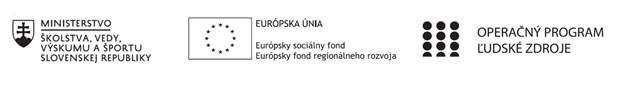 Správa o činnosti pedagogického klubu Prílohy:Vypracované aktivity a ich analýzaPrezenčná listina zo stretnutia pedagogického klubuPríloha správy o činnosti pedagogického klubu              Príloha správy o činnosti pedagogického klubu              PREZENČNÁ LISTINAMiesto konania stretnutia:  ZŠ , M.R.Štefánika  910/51, Trebišov,                                                   učebňa č.63Dátum konania stretnutia:  04.11.2019Trvanie stretnutia:  od  14.00 hod	do 16.00 hod	Zoznam účastníkov/členov pedagogického klubu: Klub učiteľov MATG a PRIG II. stupeň ZŠMeno prizvaných odborníkov/iných účastníkov, ktorí nie sú členmi pedagogického klubu  a podpis/y:Prioritná osVzdelávanieŠpecifický cieľ1.1.1 Zvýšiť inkluzívnosť a rovnaký prístup ku kvalitnému vzdelávaniu a zlepšiť výsledky a kompetencie detí a žiakovPrijímateľZákladná škola, M.R. Štefánika 910/51, 07501 TrebišovNázov projektuZvýšenie čitateľskej, matematickej a prírodovednej gramotnosti žiakov základnej školyKód projektu  ITMS2014+312011R032Názov pedagogického klubu Klub učiteľov MATG a PRIG II. stupeň ZŠDátum stretnutia  pedagogického klubu04.11.2019Miesto stretnutia  pedagogického klubuZŠ , M.R.Štefánika 910/51, TrebišovMeno koordinátora pedagogického klubuMgr. Eva GibováOdkaz na webové sídlo zverejnenej správywww.zsmrstv.edupage.orgManažérske zhrnutie:Kľúčové slová: rozvoj prírodovednej gramotnosti, tvorba úloh, prírodovedná gramotnosť v PISA, kľúčové kompetencie, postoje žiakaCieľ stretnutia:Cieľom stretnutia bolo vypracovať konkrétne aktivity a úlohy na rozvoj prírodovednej gramotnosti žiaka a vytvoriť ich podrobnú analýzu, so zameraním na kontext úlohy, rozvíjané kľúčové kompetencie, znalosti potrebné k riešeniu úloh a postoje žiakov, ovplyvňované úlohou.  Tieto aktivity aj s ich analýzou budú zaradené do databázy aktivít a poslúžia ostatným učiteľom priamo k použitiu alebo ako námet pri tvorbe ich vlastných aktivít, čo prispeje k rozvoju kompetencií učiteľov. Konkrétne tri aktivity sú uvedené v prílohe tejto správy.Hlavné body, témy stretnutia, zhrnutie priebehu stretnutia:Východiská tvorby úloh - Pri tvorbe úloh sa zameriavame na kľúčové kompetencie a rozvoj jednotlivých gramotností (prírodovedná, matematická, čitateľská ...), nie na rozvoj vedomostí. Úlohy sa neviažu  na obsah konkrétneho národného kurikula, ale vychádzajú zo života (s čím sa žiak môže stretnúť v novinách, televízii, literatúre, atď.)Vlastná tvorba úloh – vypracovanie troch konkrétnych aktivít alebo úloh, zameraných na rozvoj prírodovednej gramotnosti, ktoré sú využiteľné pri vyučovaní prírodovedných predmetov ZŠVypracovanie analýzy aktivít – priradiť k aktivitám konkrétny kontext, rozvíjanú kľúčovú kompetenciu, vymedziť znalosti žiaka, ktorými musí disponovať pre úspešné vyriešenie úlohy a určiť ktoré postoje žiaka sú touto úlohou formovanéManažérske zhrnutie:Kľúčové slová: rozvoj prírodovednej gramotnosti, tvorba úloh, prírodovedná gramotnosť v PISA, kľúčové kompetencie, postoje žiakaCieľ stretnutia:Cieľom stretnutia bolo vypracovať konkrétne aktivity a úlohy na rozvoj prírodovednej gramotnosti žiaka a vytvoriť ich podrobnú analýzu, so zameraním na kontext úlohy, rozvíjané kľúčové kompetencie, znalosti potrebné k riešeniu úloh a postoje žiakov, ovplyvňované úlohou.  Tieto aktivity aj s ich analýzou budú zaradené do databázy aktivít a poslúžia ostatným učiteľom priamo k použitiu alebo ako námet pri tvorbe ich vlastných aktivít, čo prispeje k rozvoju kompetencií učiteľov. Konkrétne tri aktivity sú uvedené v prílohe tejto správy.Hlavné body, témy stretnutia, zhrnutie priebehu stretnutia:Východiská tvorby úloh - Pri tvorbe úloh sa zameriavame na kľúčové kompetencie a rozvoj jednotlivých gramotností (prírodovedná, matematická, čitateľská ...), nie na rozvoj vedomostí. Úlohy sa neviažu  na obsah konkrétneho národného kurikula, ale vychádzajú zo života (s čím sa žiak môže stretnúť v novinách, televízii, literatúre, atď.)Vlastná tvorba úloh – vypracovanie troch konkrétnych aktivít alebo úloh, zameraných na rozvoj prírodovednej gramotnosti, ktoré sú využiteľné pri vyučovaní prírodovedných predmetov ZŠVypracovanie analýzy aktivít – priradiť k aktivitám konkrétny kontext, rozvíjanú kľúčovú kompetenciu, vymedziť znalosti žiaka, ktorými musí disponovať pre úspešné vyriešenie úlohy a určiť ktoré postoje žiaka sú touto úlohou formovanéZávery a odporúčania:Vzdelávanie v súčasnosti vyžaduje od učiteľa aby si neustále zlepšoval svoje profesijné vedomosti a zručnosti a profesijne sa rozvíjal. Dôležitým aspektom je pre učiteľa didaktická analýza učiva a získanie kompetencií potrebných na riadenie vyučovacieho procesu, pri ktorom sa má rozvíjať prírodovedná gramotnosť žiakov. Odporúčania pre učiteľov v tejto oblasti sú:Rozlíšiť a charakterizovať úrovne prírodovedeckej gramotnostiIdentifikovať úroveň prírodovedeckej gramotnosti svojich žiakovPosúdiť úlohy v učebnici, pracovných zošitoch a inej literatúre z hľadiska rozvoja prírodovedeckej gramotnostiPoznať metódy a efektívne stratégie na rozvoj prírodovednej gramotnostiAplikovať postup didaktickej analýzy učiva vo vzťahu k cieľom a navrhnúť (vytvoriť) pre žiakov vhodné činnosti, úlohy, aktivity a kritériá úspešnostiZávery a odporúčania:Vzdelávanie v súčasnosti vyžaduje od učiteľa aby si neustále zlepšoval svoje profesijné vedomosti a zručnosti a profesijne sa rozvíjal. Dôležitým aspektom je pre učiteľa didaktická analýza učiva a získanie kompetencií potrebných na riadenie vyučovacieho procesu, pri ktorom sa má rozvíjať prírodovedná gramotnosť žiakov. Odporúčania pre učiteľov v tejto oblasti sú:Rozlíšiť a charakterizovať úrovne prírodovedeckej gramotnostiIdentifikovať úroveň prírodovedeckej gramotnosti svojich žiakovPosúdiť úlohy v učebnici, pracovných zošitoch a inej literatúre z hľadiska rozvoja prírodovedeckej gramotnostiPoznať metódy a efektívne stratégie na rozvoj prírodovednej gramotnostiAplikovať postup didaktickej analýzy učiva vo vzťahu k cieľom a navrhnúť (vytvoriť) pre žiakov vhodné činnosti, úlohy, aktivity a kritériá úspešnostiVypracoval (meno, priezvisko)RNDr. Gabriela BelasováDátum04.11.2019PodpisSchválil (meno, priezvisko)Mgr. Eva GibováDátum05.11.2019PodpisNázov 1. úlohy Filtrácia zmesi piesku a vodyZameranie : Predmet, ročník, Analýza úlohy /aktivityAnalýza úlohy /aktivityKontext úlohyOsobný – používanie materiálov a likvidácia odpaduRozvíjaná kompetenciaZnalosti potrebné k riešeniu úlohyEpistemické –Postoje ovplyvňované  úlohouZáujem o vedu a techniku -	Zadanie úlohy/ Priebeh aktivityCieľ úlohy: priradiť k obrázkom z videa popis činnostíPomôcky: notebook, interaktívna tabuľa, internet, program ImaginePríprava pre učiteľa:učiteľ si pripraví video, uverejnené na youtube na adrese - https://www.youtube.com/watch?v=zrG3LIPk6kspripraví si interaktívne priraďovacie cvičenie Filtrácia zmesi piesok a vodaPriebeh aktivity:učiteľ po zopakovaní pojmov, týkajúcich sa filtrácie pustí žiakom videožiaci majú prerozprávať obsah videa, so zameraním na popis jednotlivých častí filtráciežiaci pracujú na interaktívnom cvičení a priraďujú k jednotlivým fázam filtrácie vhodný popisžiaci vyhodnotia aktivitu percentuálnou úspešnosťouUkážky z aktivity: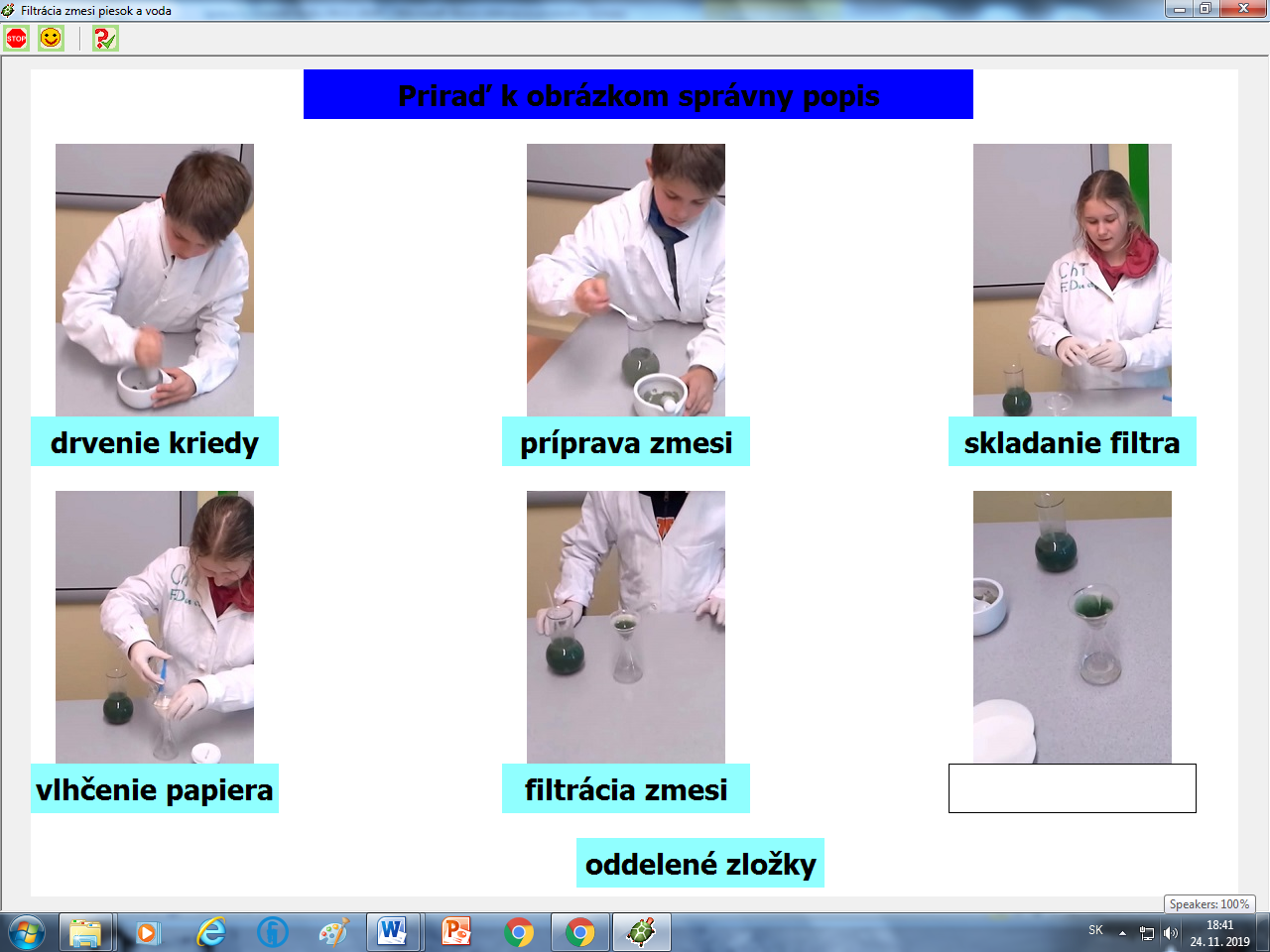 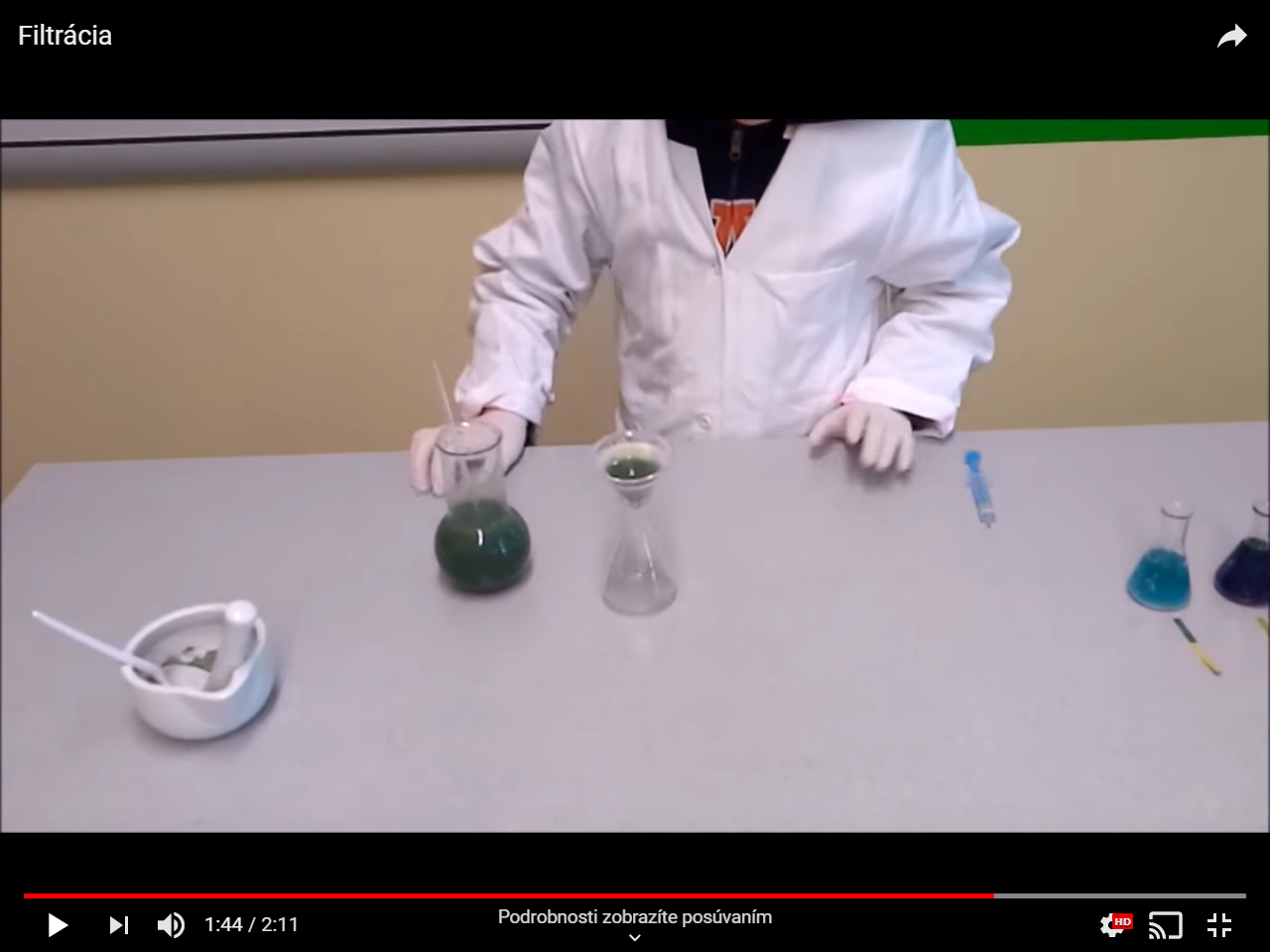 foto z videa                náhľad interaktívneho cvičenia	Zadanie úlohy/ Priebeh aktivityCieľ úlohy: priradiť k obrázkom z videa popis činnostíPomôcky: notebook, interaktívna tabuľa, internet, program ImaginePríprava pre učiteľa:učiteľ si pripraví video, uverejnené na youtube na adrese - https://www.youtube.com/watch?v=zrG3LIPk6kspripraví si interaktívne priraďovacie cvičenie Filtrácia zmesi piesok a vodaPriebeh aktivity:učiteľ po zopakovaní pojmov, týkajúcich sa filtrácie pustí žiakom videožiaci majú prerozprávať obsah videa, so zameraním na popis jednotlivých častí filtráciežiaci pracujú na interaktívnom cvičení a priraďujú k jednotlivým fázam filtrácie vhodný popisžiaci vyhodnotia aktivitu percentuálnou úspešnosťouUkážky z aktivity:foto z videa                náhľad interaktívneho cvičenia	Názov 2. úlohy Oddeľovacie metódy v bežnom životeZameranie : Predmet, ročník, Analýza úlohy /aktivityAnalýza úlohy /aktivityKontext úlohyLokálny/národný 	Rozvíjaná kompetenciaZnalosti potrebné k riešeniu úlohyEpistemickéPostoje ovplyvňované  úlohouPovedomie o životnom prostredí -Zadanie úlohy/ Priebeh aktivityCieľ úlohy: identifikovať a priradiť správnu oddeľovaciu metódu k jednotlivým obrázkom a vyriešiť tak tajničkuPomôcky: obrázky rôznych činností s oddeľovacími metódami, obálky, papier, pero, tabuľka prevodu čísel na písmenáPríprava pre učiteľa:učiteľ si vytlačí obrázky z činnosťami pre 6 skupín žiakov a vloží ich do obálokpripraví si tabuľku prevodu čísel na písmenáPriebeh aktivity:učiteľ rozdelí žiakov do 6 skupín a rozdá každej skupine obálku s obrázkamižiaci triedia obrázky do skupín podľa toho, aká oddeľovacia metóda je tam použitá – filtrácia, destilácia, kryštalizácia, odparovaniežiaci usporiadajú rozdelené obrázky FILTRÁCIE podľa čísel vzostupnežiaci dopĺňajú k číslam písmená a vyriešia tak tajničku – SI SUPERučiteľ zhodnotí aktivitu a odmení úspešných riešiteľovUkážka z aktivity:obrázky z činnosťami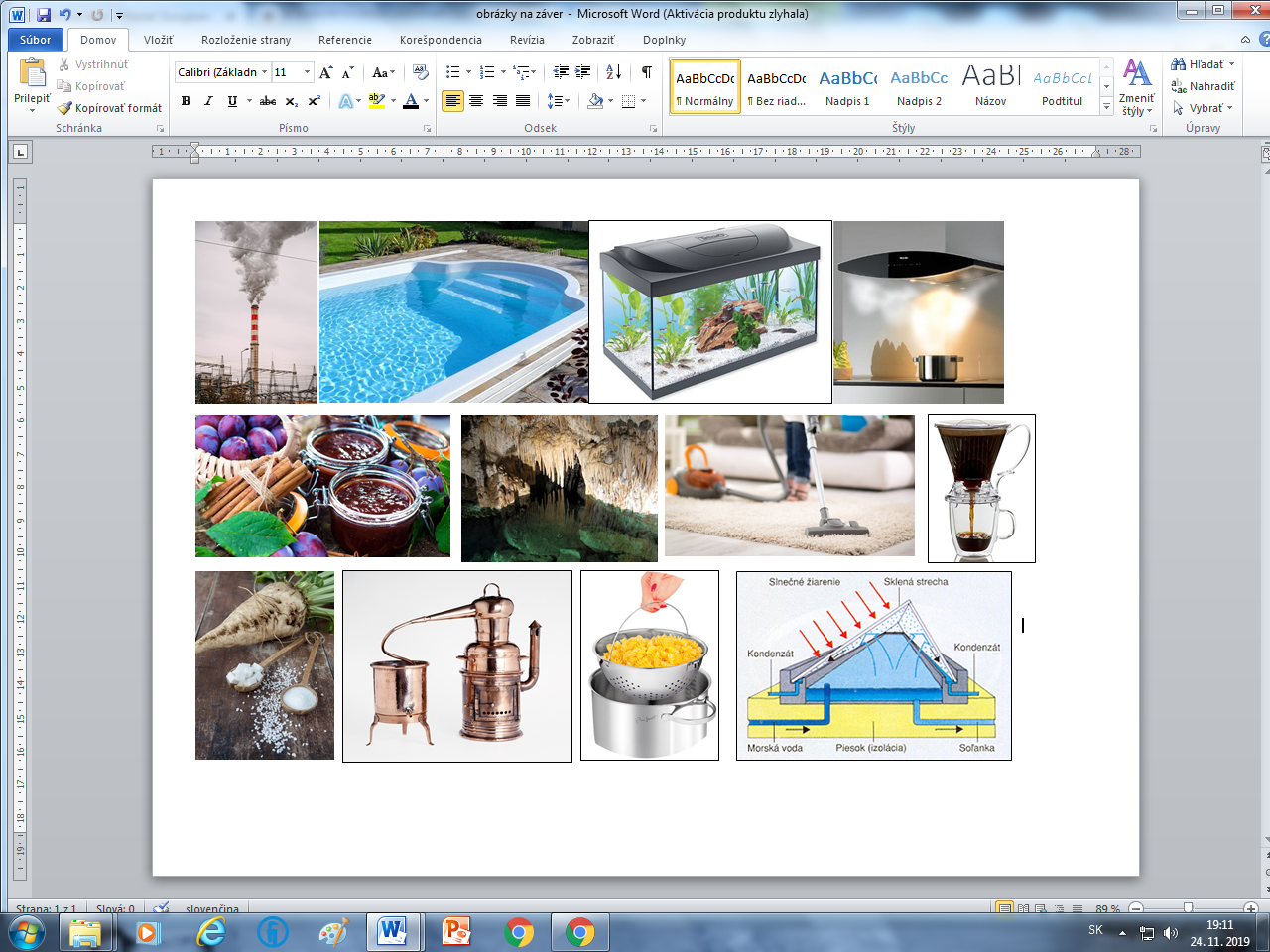 Zadanie úlohy/ Priebeh aktivityCieľ úlohy: identifikovať a priradiť správnu oddeľovaciu metódu k jednotlivým obrázkom a vyriešiť tak tajničkuPomôcky: obrázky rôznych činností s oddeľovacími metódami, obálky, papier, pero, tabuľka prevodu čísel na písmenáPríprava pre učiteľa:učiteľ si vytlačí obrázky z činnosťami pre 6 skupín žiakov a vloží ich do obálokpripraví si tabuľku prevodu čísel na písmenáPriebeh aktivity:učiteľ rozdelí žiakov do 6 skupín a rozdá každej skupine obálku s obrázkamižiaci triedia obrázky do skupín podľa toho, aká oddeľovacia metóda je tam použitá – filtrácia, destilácia, kryštalizácia, odparovaniežiaci usporiadajú rozdelené obrázky FILTRÁCIE podľa čísel vzostupnežiaci dopĺňajú k číslam písmená a vyriešia tak tajničku – SI SUPERučiteľ zhodnotí aktivitu a odmení úspešných riešiteľovUkážka z aktivity:obrázky z činnosťamiNázov 3. úlohy Triedenie organizmov do ekosystémovZameranie : Predmet, ročník, Analýza úlohy /aktivityAnalýza úlohy /aktivityKontext úlohyGlobálnyRozvíjaná kompetenciaZnalosti potrebné k riešeniu úlohyObsahové -  Postoje ovplyvňované  úlohouPovedomie o životnom prostredí -Zadanie úlohy/ Priebeh aktivityCieľ úlohy: zaradiť organizmy podľa stavby tela a spôsobu života do správnych ekosystémovPomôcky: počítač s internetom, program ALF, interaktívna tabuľaPríprava pre učiteľa:učiteľ si pripraví pexeso, vytvorené v programe ALF – Triedenie organizmovPriebeh aktivity:učiteľ volí túto aktivitu po prebratí viacerých ekosystémov na utvrdenie učiva, na začiatku môže zopakovať základné znaky lesných, vodných a poľných živočíchovrozdelí žiakov na 2 skupiny, napríklad chlapci a dievčatáspustí interaktívne pexeso a hovorca skupiny vyberá dvojicežiaci tvoria dvojice pojmov, priraďujú živočíchov do skupínžiaci spoločne zhodnotia priebeh aktivity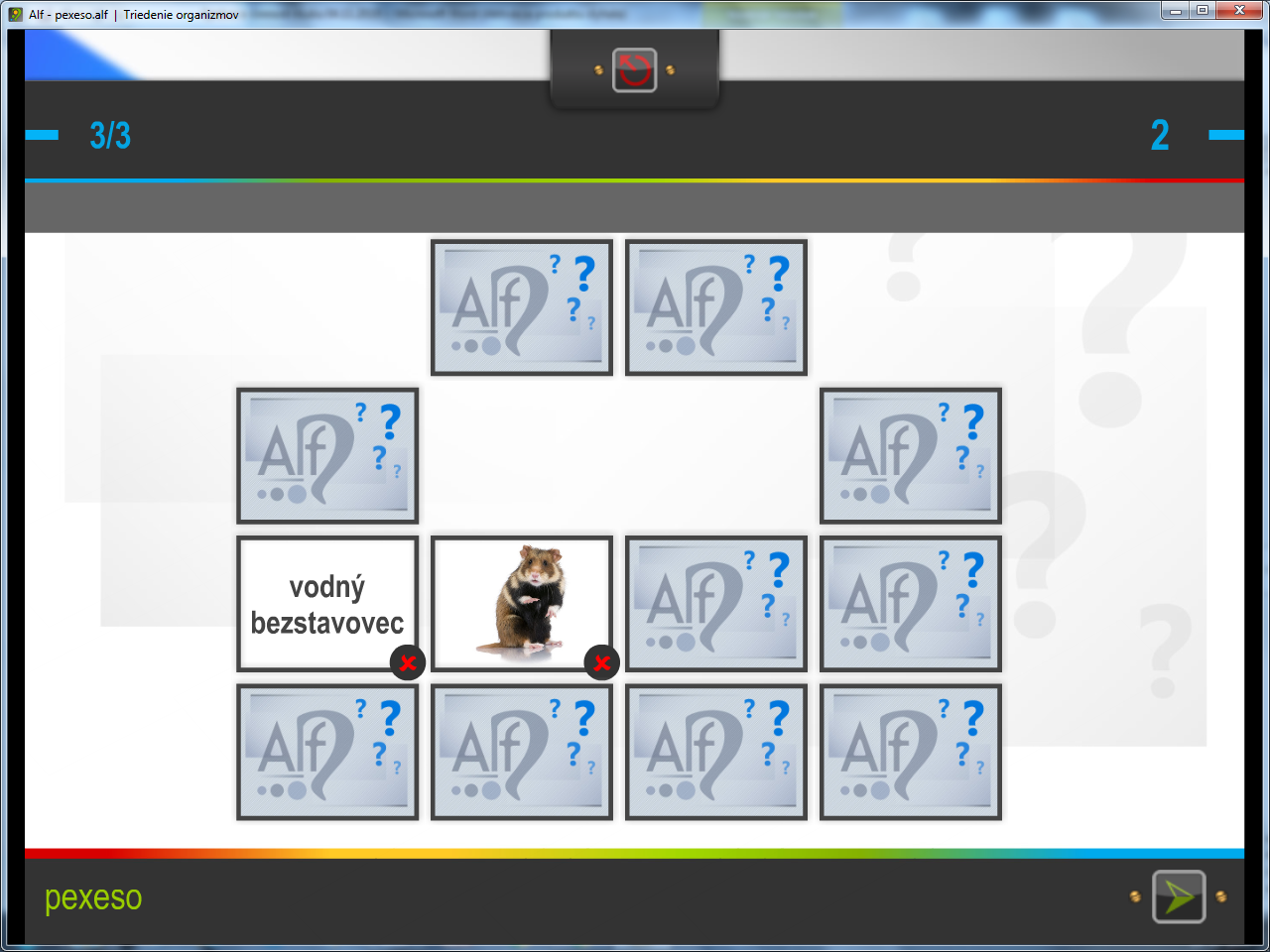 Ukážka z aktivity:náhľad interaktívneho pexesaZadanie úlohy/ Priebeh aktivityCieľ úlohy: zaradiť organizmy podľa stavby tela a spôsobu života do správnych ekosystémovPomôcky: počítač s internetom, program ALF, interaktívna tabuľaPríprava pre učiteľa:učiteľ si pripraví pexeso, vytvorené v programe ALF – Triedenie organizmovPriebeh aktivity:učiteľ volí túto aktivitu po prebratí viacerých ekosystémov na utvrdenie učiva, na začiatku môže zopakovať základné znaky lesných, vodných a poľných živočíchovrozdelí žiakov na 2 skupiny, napríklad chlapci a dievčatáspustí interaktívne pexeso a hovorca skupiny vyberá dvojicežiaci tvoria dvojice pojmov, priraďujú živočíchov do skupínžiaci spoločne zhodnotia priebeh aktivityUkážka z aktivity:náhľad interaktívneho pexesaPrioritná os:VzdelávanieŠpecifický cieľ:1.1.1 Zvýšiť inkluzívnosť a rovnaký prístup ku kvalitnému vzdelávaniu a zlepšiť výsledky a kompetencie detí a žiakovPrijímateľ:Základná škola, M.R. Štefánika 910/51, 07501 TrebišovNázov projektu:Zvýšenie čitateľskej, matematickej a prírodovednej gramotnosti žiakov základnej školyKód ITMS projektu:ITMS2014+312011R032Názov pedagogického klubu:Klub učiteľov MATG a PRIG II. stupeň ZŠč.Meno a priezviskoPodpisInštitúcia1Gabriela BelasováZŠ, M.R. Štefánika 910/51, 07501 Trebišov2Eva GibováZŠ, M.R. Štefánika 910/51, 07501 Trebišov3Dana JackováZŠ, M.R. Štefánika 910/51, 07501 Trebišov4Tatiana JenčováZŠ, M.R. Štefánika 910/51, 07501 Trebišov5Natália PeterčákováZŠ, M.R. Štefánika 910/51, 07501 Trebišov6Eva StrivinskáZŠ, M.R. Štefánika 910/51, 07501 Trebišov7Tatiana TkáčováZŠ, M.R. Štefánika 910/51, 07501 Trebišov8.Lucia JuraškováZŠ, M.R. Štefánika 910/51, 07501 Trebišovč.Meno a priezviskoPodpisInštitúcia